CURRICULAM VITAE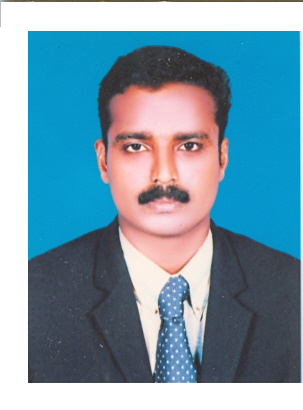 Vinayaraj.V.Pappunni                                                                Mob     :  9037675072                                                                                                   E-Mail: mailto.vinayaraj@rediffmail.com              :  vinayarajp2@gmail.com PERSONAL DATAFather’s name                 : K.C.PappunniDate of Birth		: 23/05/1978Civil status			: DoubleNationality			: IndianAddress			: Kairaly, Pattanakad.P.O. Cherthala,                                         Alappuzha (Dist.), kerala, India, 688531CARREER OBJECTIVE   I would like to work for a company that is excellence given and promotes personal development based on an employee’s dedication, loyalty, and work ethic. Most importantly, being able to contribute towards the success of company.EDUCATIONDiploma in HOTEL MANAGEMENT from advanced management council, Kerala. (IIMS. Cochin, India.)BA.Lit.Eng.from Calicut university.(not completed)Pree Degree Certificate Commerce from Kerala University.Data Entry Operation from IGMF Thiruvanathapuram.EXTRA QUALIFICATIONBest Youth Organizer Award from Govt.of India (2004)WORK EXPRRIENCES#Company : Kairaly Hotels & Holidays,Alappuzha (Housekeeping Consultancy ) (01/08/2013 To at Present )Designation : Genaral Manager#Company	: MEDICAL trust hospital, Cochin (08/08/2011 To 20/07/2013)Designation   	: Ex. Housekeeper#Company	: ABAD Property Management, Cochin (01/06/2011 TO 05/08/2011)Designation   	: Ex. Housekeeper#Company   	: WHITE GATE RESIDENCY, Vaikom, Kerala (11/03/2010 to 03/01/2011)Designation   	: Ex. Housekeeper#Company	: SHARJAH NATIONAL HOTELS (OCEANIC HOTEL), Sharjah, (21/05/2007-26/05/2009)Designation	: Room boy and resign as a senior room boy#Company	: THE AVENUE REGENT, Cochin, India (05/01/2005 to23/02/2007)Designation     : Housekeeping Supervisor#Company	: STERLLINGRESORT, Kodaikkanal, India (01/03/2002 to28/10/2004) Designation	: Housekeeping Supervisor#Company	: YUVARANI RESIDENCY, Kerala, India (10/08/1999 to 25/02/2002)Designation	: Room boy#Company	: THE AVENUE REGENT, Cochin, India, (01/06/1999 to 31/07/1999)Designation	: Industrial trainee.REFERENCE	Mr. Abdul rahman pocker           Mr.Dileep A Nair	Executive house keeper               HR Manager	Oceanic hotel & resorts               Medical Trust Hospital,	Khorfakkan, Sharjah.                   Kochi, Kerala	Phone no: 0097-1505165185     0091-9995666088DECLARATION        I hereby declare that the above furnished details are true and correct to the best of my knowledge and belief.Yours faithfullyPlace:                                                                                  Date:                                                                           VINAYARAJ.V.P.